                                               МКОУ «Бугленская СОШ имени Ш.И.Шихсаидова  с.Буглен Буйнакский район РД 368210 e-mail: buglen_school@mail.ru                                                                                                                                                                              Утвержден:                                                                                                                                                                   директором МКОУ                                                                                                                                                                       «Бугленская СОШ.                                                                                                                                                             им. Ш.И.ШИХСАИДОВА»                                                                                                                                                                                                                                                   ________ Джаватовой А                                                                                                                                                                  зам. директора по в/р                                                                                                                                                        ________Джахбаровой Д.Г.                                                                                                                                                                  «__»______2017ГОД._                                                                                                   План по реализации республиканской целевой программы «Повышение правовой культуры населения Республики Дагестан»                        МКОУ «Бугленская СОШ им. Ш.И.Шихсаидова». В МКОУ «Бугленская СОШ.имени Ш.И.Шихсаидова»  висит ящик для обращения  учащихся о нарушениях прав.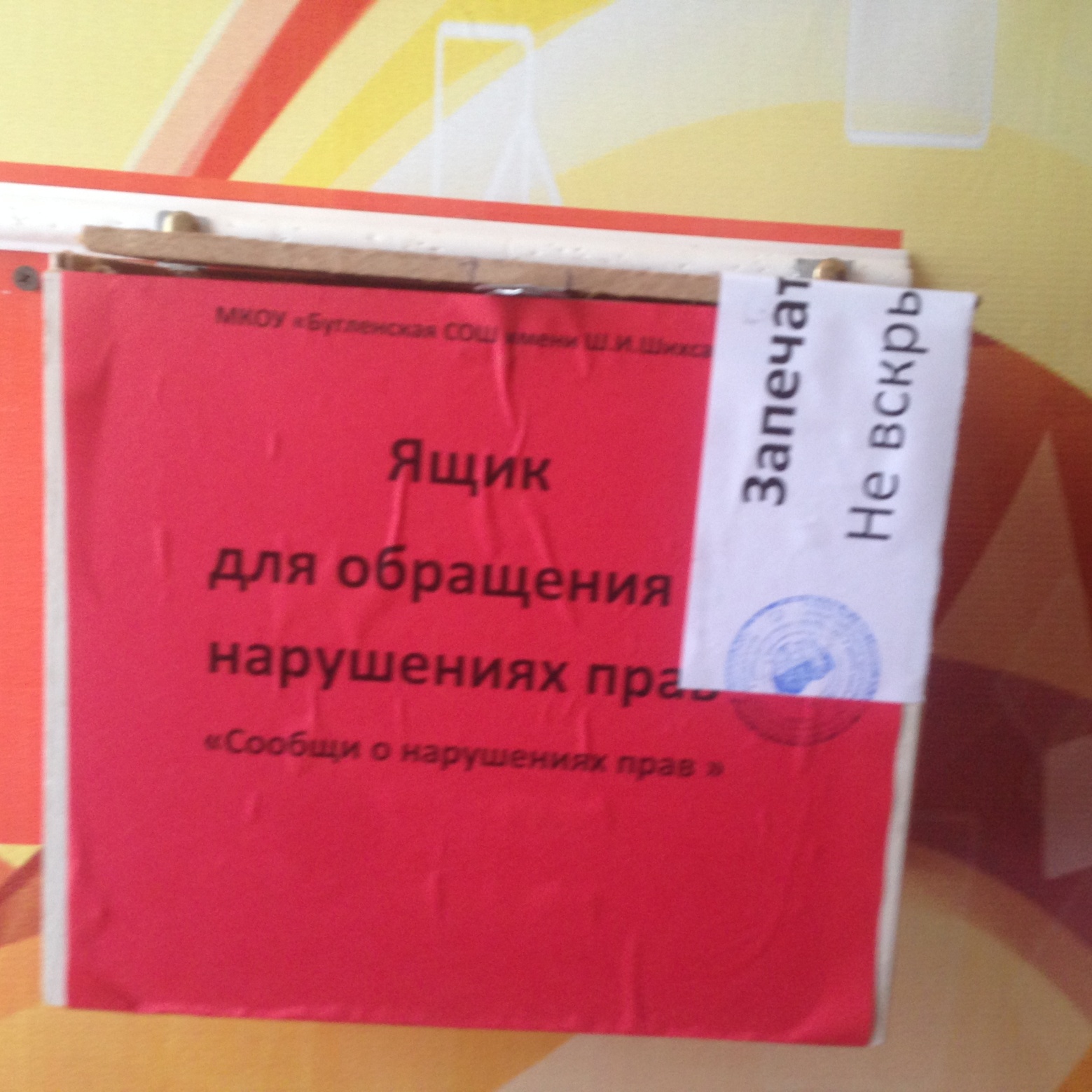 18.10.17г в  МКОУ «Бугленская СОШ им. Ш.И.Шихсаидова» классный руководитель 6 класса Мамайханов М.Н.провел классный час «Я ребенок я имею право» 
В рамках месячника правового воспитания ученики из школьного самоуправления провели  «Осенний бал», а в младших классах  праздник «Царицы ОСЕНИ».Совет лидеров сами все организовали и провели. под руководством заместителя по ВР Джахбаровой Д  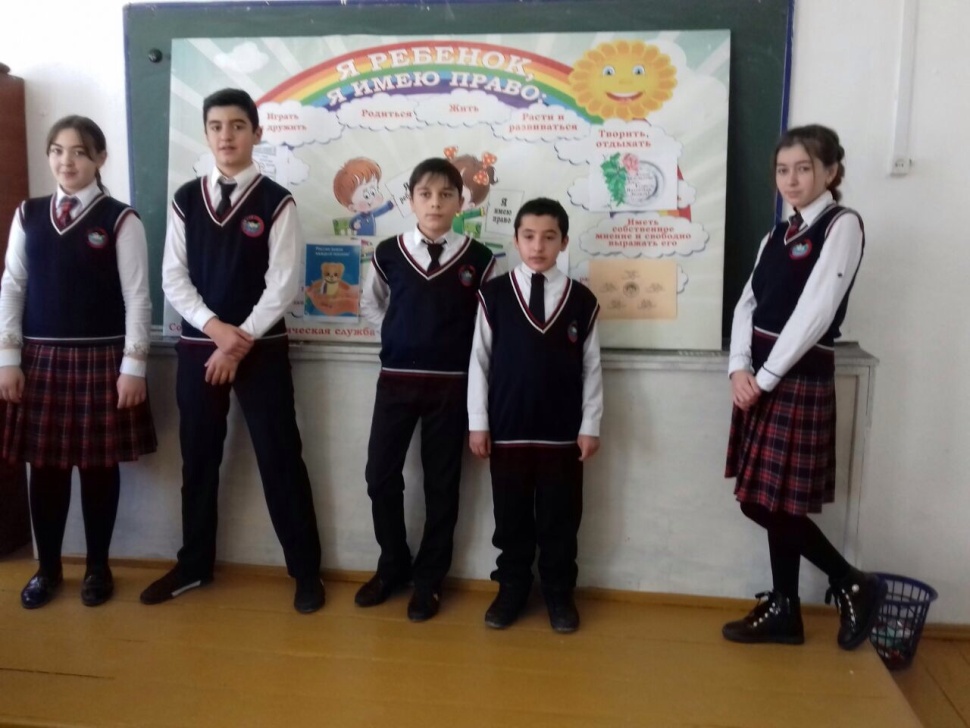 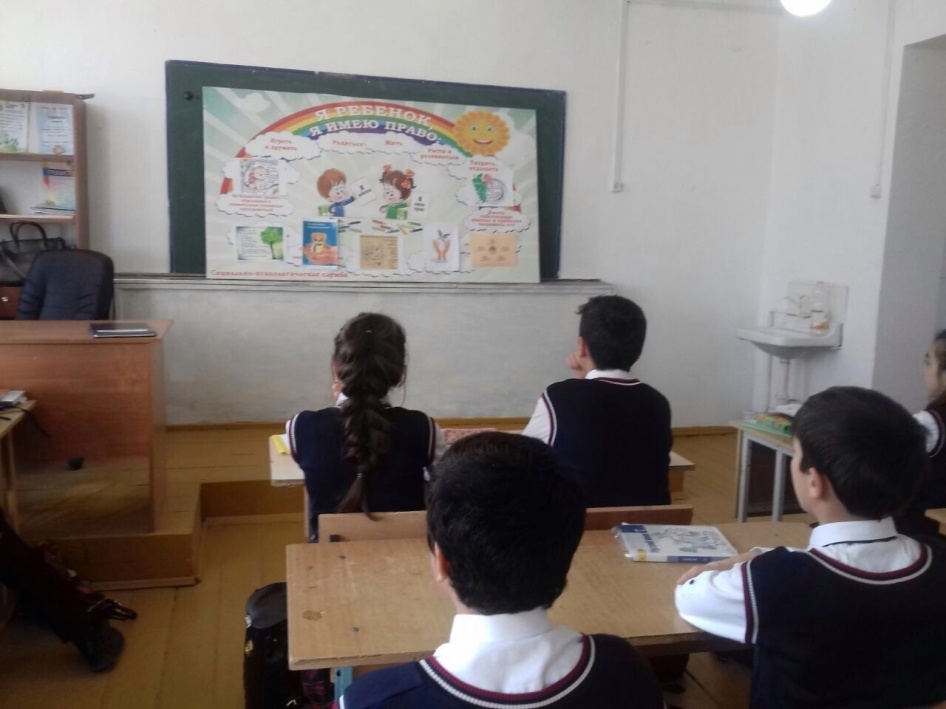 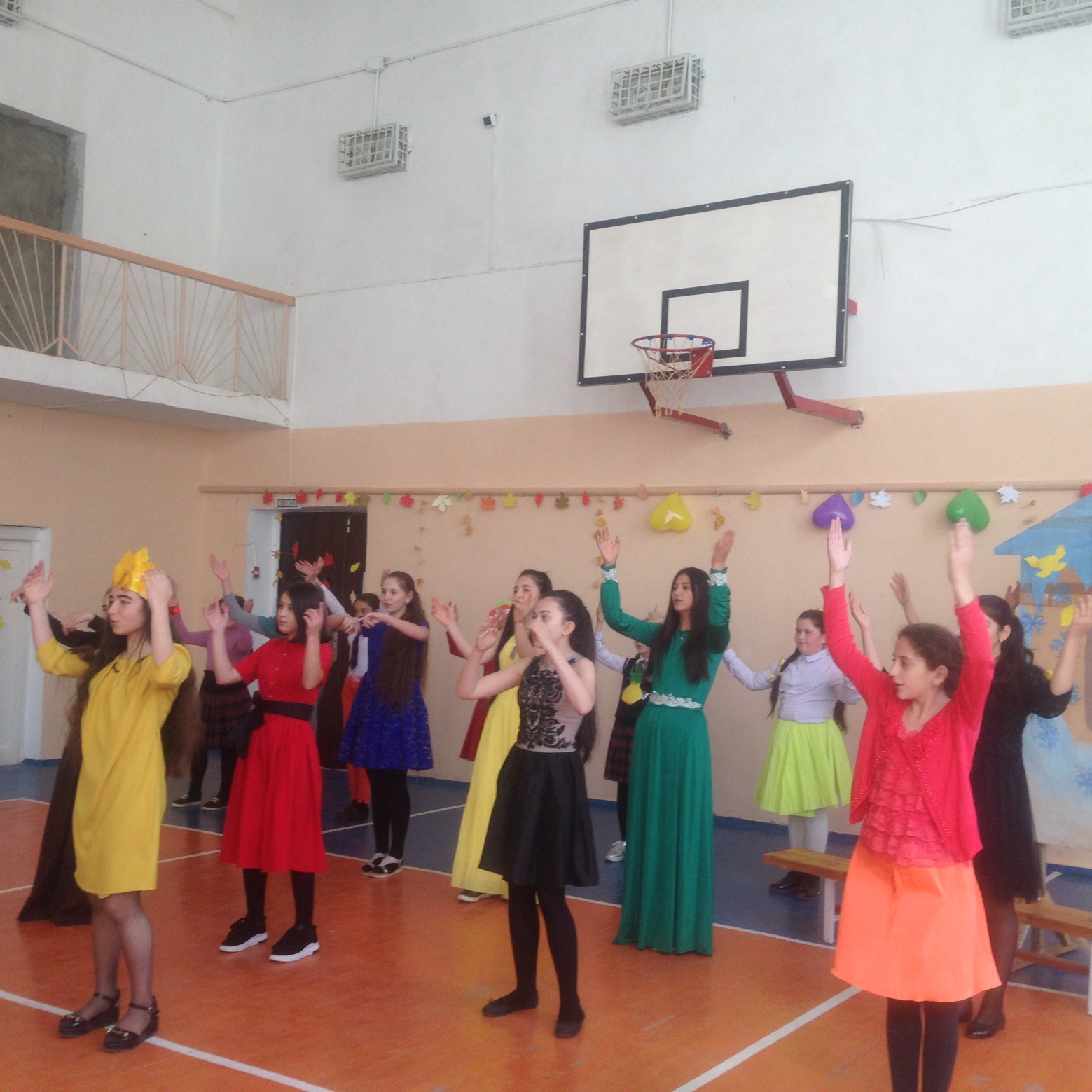 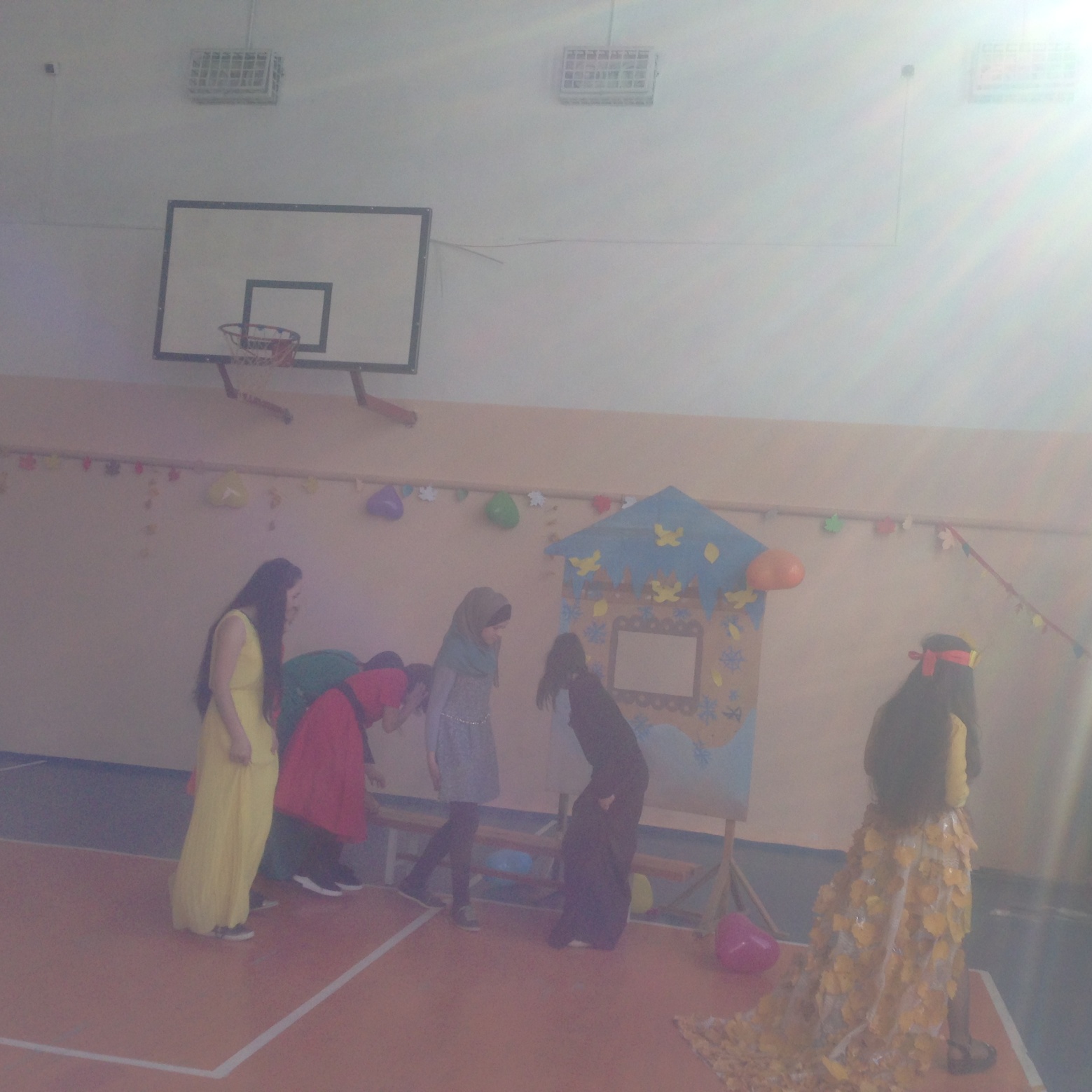 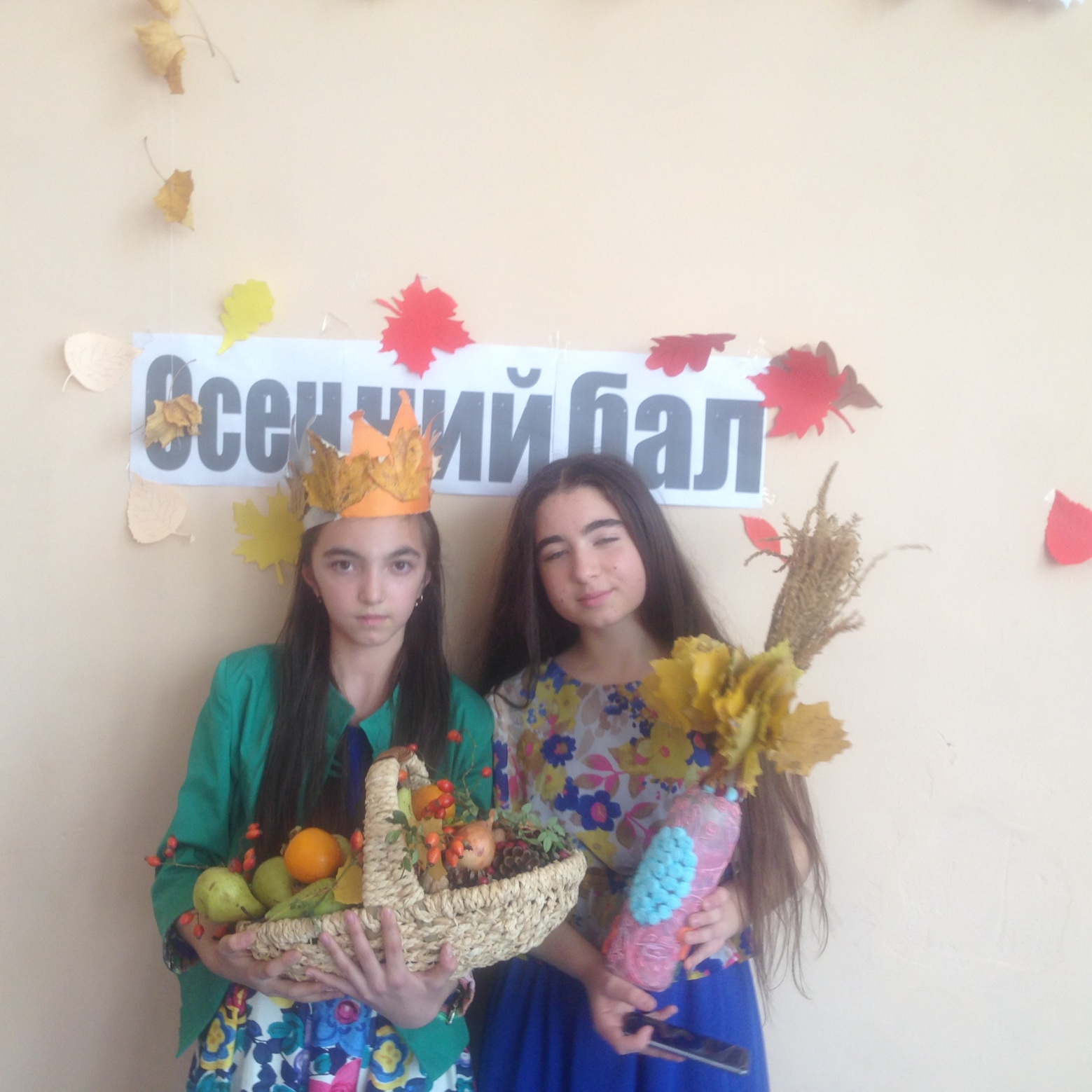 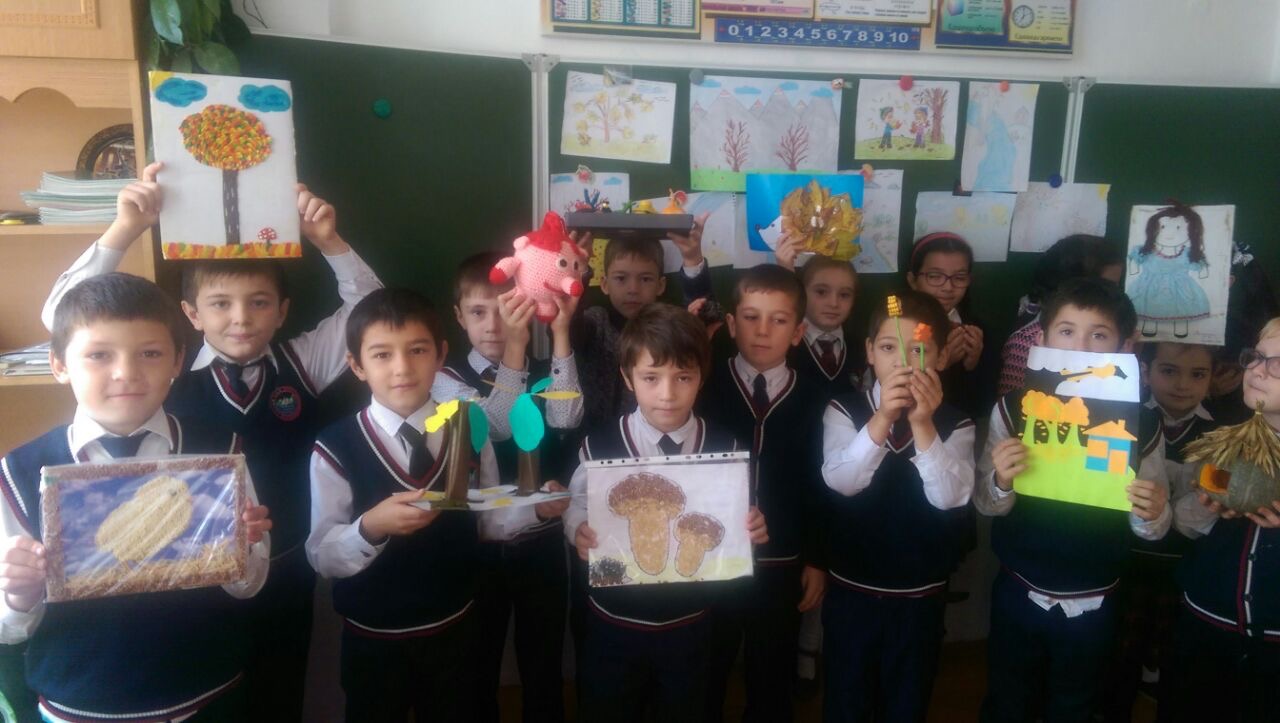 18.11.2017г в  МКОУ «Бугленская СОШ. имени Ш.И.Шихсаидова» были  проведены мероприятия, где учащиеся реализовывали свои возможности  и знания.  «А ВАМ СЛАБО!!» ученики 2 «а» класса. 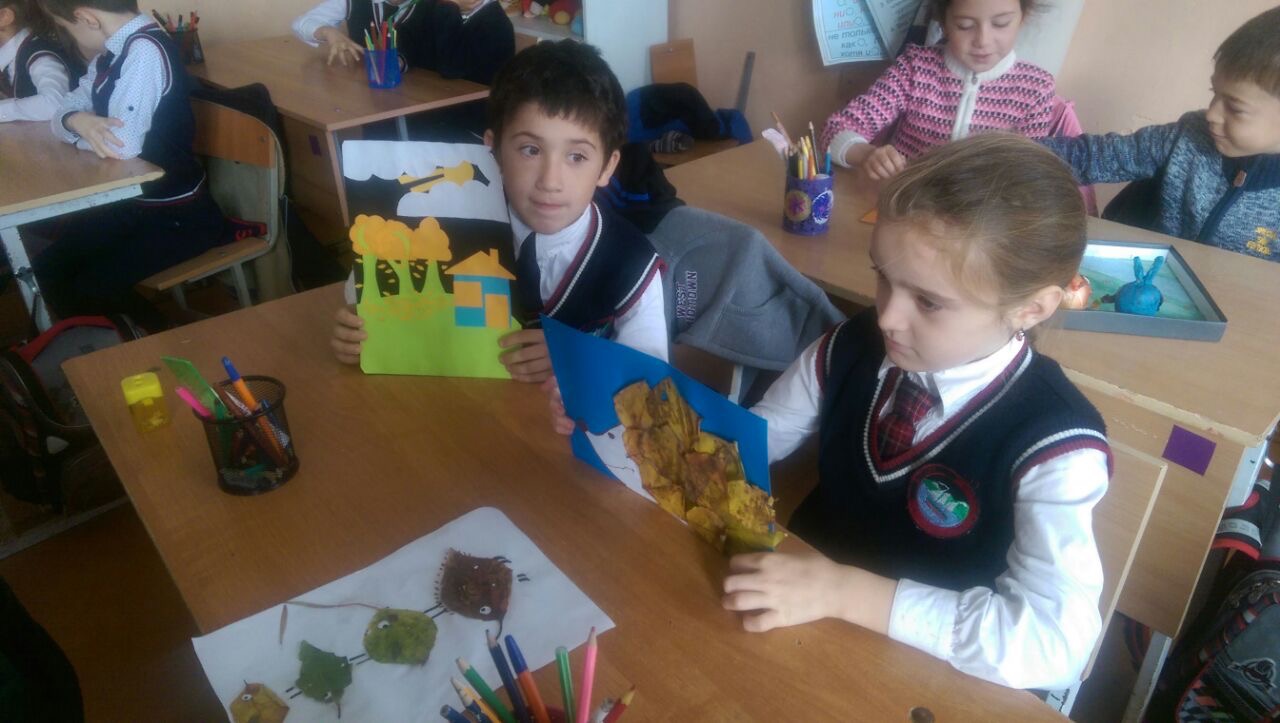 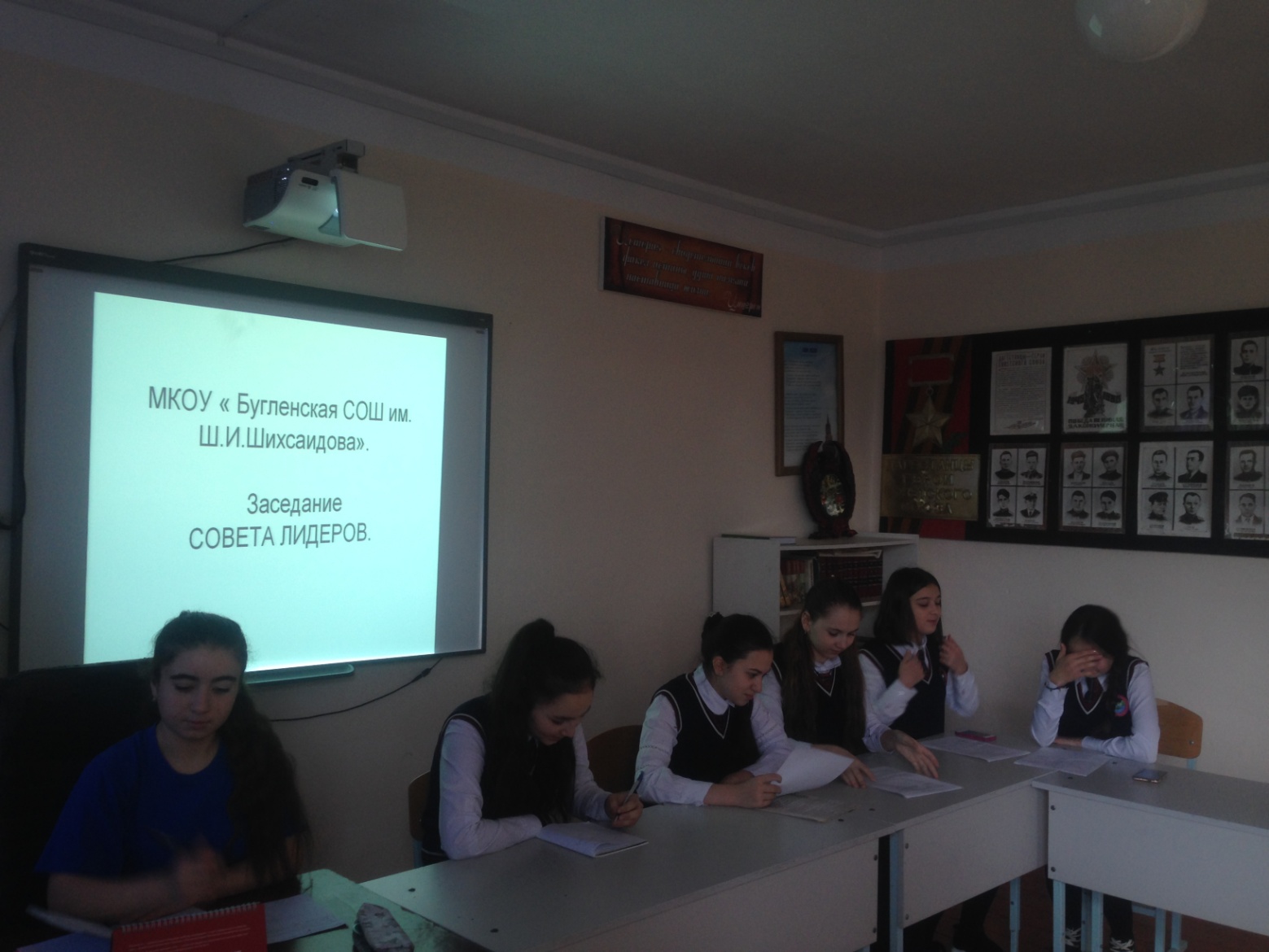 24.11.17Г – МКОУ «Бугленская СОШ. имени Ш.И.Шихсаидова» заседание Совета Лидеров «Мы будущее России» где учащиеся решают как подготовить и  интересно провести  следующее мероприятие.18.11.17.г стенд  в МКОУ «Бугленская СОШ.имни Ш.И.Шихсаидова» 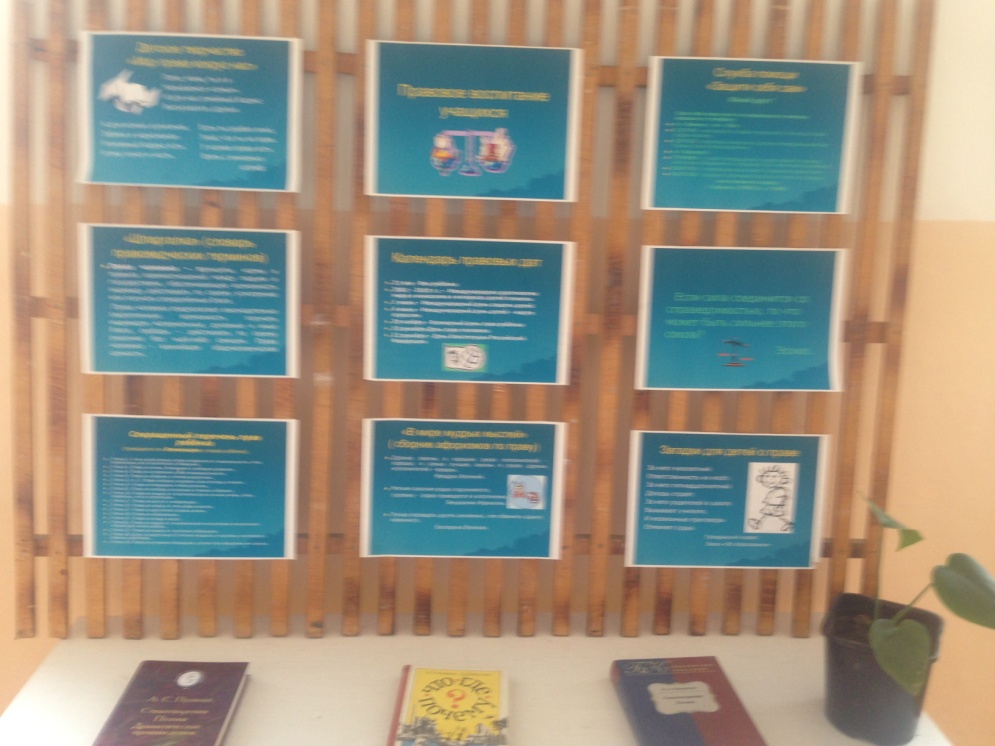 Заур Мурадович ,представитель ЦБ проводит урок по финансовой грамотности  с учашимися  МКОУ «Бугленская СОШ. имени Ш.И.Шихсаидова» 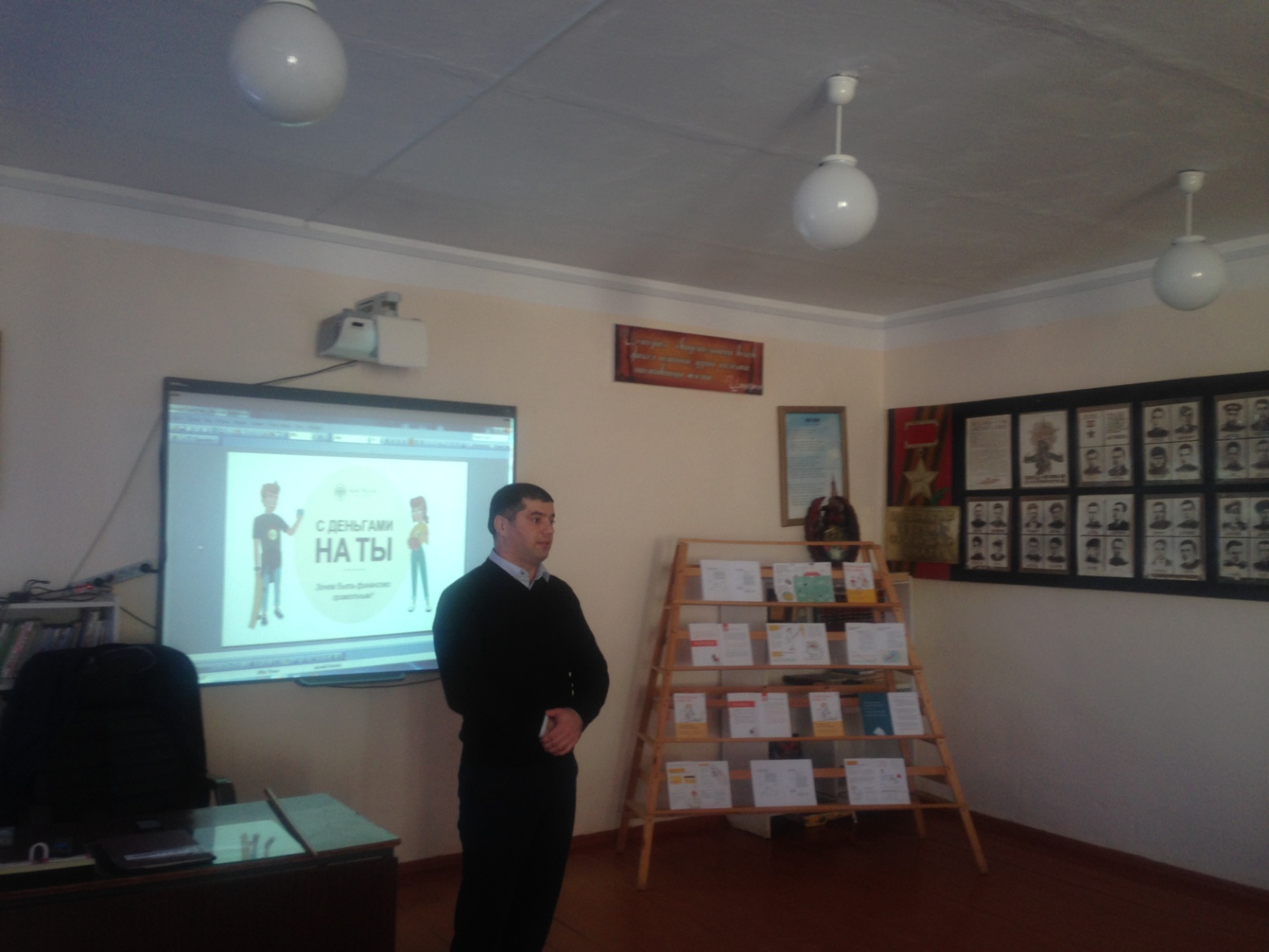 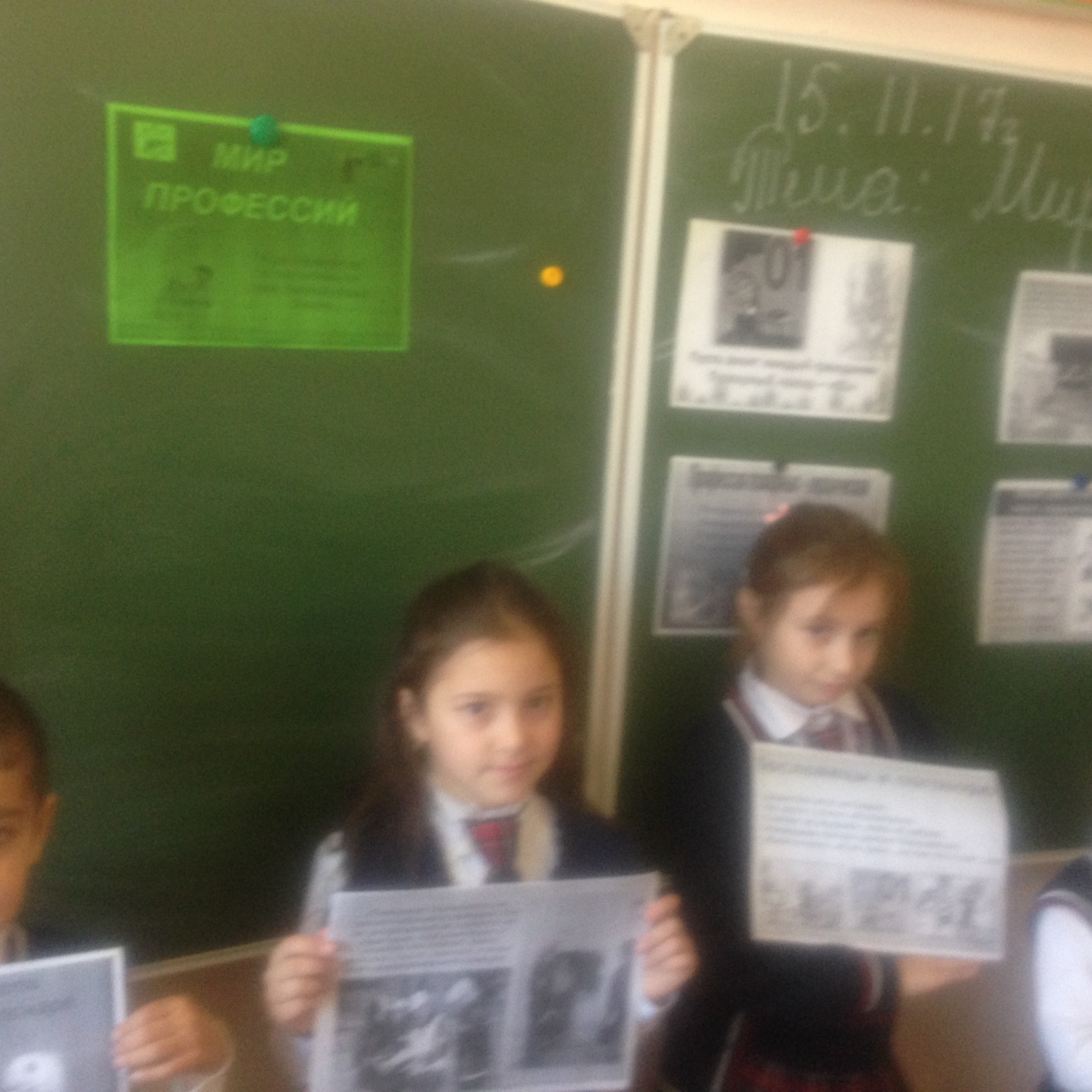 15.11.17.г- открытый классный урок  в МКОУ «Бугленская СОШ. имени Ш.И.Шихсаидова»  «МИР профессий» где ученики рассказали  о разных профессиях .                             Заместитель по ВР ___________________________Джахбарова Д.Г.№Проводимые мероприятия.Класс.Кол.-во.Дата.Ответственные.Гости.1КЛАССНЫЕ ЧАСЫ ПО ПРАВОВОМУ ВОСПИТАНИЮ.1-10216В. ТЕЧ МЕСЯЦАКл.рук..Родители.2Родительский всеобуч « Ответственность родителей за воспитание и обучение детей» с участием инспектора ПДН Казиева Д.К.1-1116.10.17Зам. по ВР.РУК. БЕЗОПАСНОСТИ.Родители.3Радиолинейка: «Я ребенок. Я имею право»1-1122611.02.17.Совет лидеров.Родители.4Показ фильма «Права детей от рождения до 18 лет»1-11226В течении месяца.Зам. По ВР.Кл.рук.Психолог.СоцпедагогРодители.5Анкетирование.В течении уч.года.Зам. По ВР.Кл.рук.Психолог.СоцпедагогРодители.